Kontrollkommisjonen for bestående av:,   kontrollkommisjonens leder,   kontrollkommisjonens lege-medlem  ,   kontrollkommisjonsmedlem,   kontrollkommisjonsmedlembehandlet den  (dato)Etterprøving av tvungent psykisk helsevern tre måneder etter etablering – sak nr.: 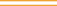 Pasienten, , født:  var i forkant gitt anledning til å uttale seg om saken. Dette ble gjennomført ved at Ved etterprøvingen har kontrollkommisjonen hatt opplysninger tilgjengelig fra Vedtak om tvungent psykisk helsevern ble truffet  På daværende tidspunkt vurderte den faglig ansvarlige for vedtak at vilkårene for tvungent psykisk helsevern var oppfylt fordi Institusjonens vurdering ved tremånederskontrollen:Pasientens syn på saken:Evt. 
 har ikke ønsket å uttale seg om spørsmålet om opprettholdelse av tvungent psykisk helsevern utover tre måneder.Det ble truffet sliktvedtak:Ved etterprøving av tvungent psykisk helsevern skal det i henhold til psykisk helsevern loven § 3-8 annet ledd ses hen til om vilkårene i psykisk helsevernloven § 3-3 for tvungent psykisk helsevern fremdeles er tilstede, herunder skal hensiktsmessigheten ved vernet vurderes særlig.
Ved etterprøvingen skal det også kontrolleres at det foreligger en individuell plan for pasienten Kontrollkommisjonen vurderer saken slik: Etter dette har kontrollkommisjonen kommet frem til slik slutning:Kopi av vedtaket er sendt pasienten, den faglig ansvarlige for vedtak og evt. den som handler på pasientens vegne.Kontrollkommisjonens lederEvt. etter fullmaktKontrollkommisjonsmedlemKontrollkommisjonens lege-medlemKontrollkommisjonsmedlem